[MS-OXWOOF]: Out of Office (OOF) Web Service ProtocolIntellectual Property Rights Notice for Open Specifications DocumentationTechnical Documentation. Microsoft publishes Open Specifications documentation (“this documentation”) for protocols, file formats, data portability, computer languages, and standards support. Additionally, overview documents cover inter-protocol relationships and interactions. Copyrights. This documentation is covered by Microsoft copyrights. Regardless of any other terms that are contained in the terms of use for the Microsoft website that hosts this documentation, you can make copies of it in order to develop implementations of the technologies that are described in this documentation and can distribute portions of it in your implementations that use these technologies or in your documentation as necessary to properly document the implementation. You can also distribute in your implementation, with or without modification, any schemas, IDLs, or code samples that are included in the documentation. This permission also applies to any documents that are referenced in the Open Specifications documentation. No Trade Secrets. Microsoft does not claim any trade secret rights in this documentation. Patents. Microsoft has patents that might cover your implementations of the technologies described in the Open Specifications documentation. Neither this notice nor Microsoft's delivery of this documentation grants any licenses under those patents or any other Microsoft patents. However, a given Open Specifications document might be covered by the Microsoft Open Specifications Promise or the Microsoft Community Promise. If you would prefer a written license, or if the technologies described in this documentation are not covered by the Open Specifications Promise or Community Promise, as applicable, patent licenses are available by contacting iplg@microsoft.com. License Programs. To see all of the protocols in scope under a specific license program and the associated patents, visit the Patent Map. Trademarks. The names of companies and products contained in this documentation might be covered by trademarks or similar intellectual property rights. This notice does not grant any licenses under those rights. For a list of Microsoft trademarks, visit www.microsoft.com/trademarks. Fictitious Names. The example companies, organizations, products, domain names, email addresses, logos, people, places, and events that are depicted in this documentation are fictitious. No association with any real company, organization, product, domain name, email address, logo, person, place, or event is intended or should be inferred.Reservation of Rights. All other rights are reserved, and this notice does not grant any rights other than as specifically described above, whether by implication, estoppel, or otherwise. Tools. The Open Specifications documentation does not require the use of Microsoft programming tools or programming environments in order for you to develop an implementation. If you have access to Microsoft programming tools and environments, you are free to take advantage of them. Certain Open Specifications documents are intended for use in conjunction with publicly available standards specifications and network programming art and, as such, assume that the reader either is familiar with the aforementioned material or has immediate access to it.Support. For questions and support, please contact dochelp@microsoft.com. Revision SummaryTable of Contents1	Introduction	61.1	Glossary	61.2	References	71.2.1	Normative References	81.2.2	Informative References	81.3	Overview	81.4	Relationship to Other Protocols	91.5	Prerequisites/Preconditions	91.6	Applicability Statement	91.7	Versioning and Capability Negotiation	91.8	Vendor-Extensible Fields	101.9	Standards Assignments	102	Messages	112.1	Transport	112.2	Common Message Syntax	112.2.1	Namespaces	112.2.2	Messages	112.2.3	Elements	112.2.3.1	t:Mailbox Element	122.2.4	Complex Types	122.2.4.1	t:ArrayOfEventIDType Complex Type	122.2.4.2	t:UserOofSettings Complex Type	122.2.5	Simple Types	142.2.5.1	t:ExternalAudience Simple Type	152.2.5.2	t:OofState Simple Type	152.2.6	Attributes	162.2.7	Groups	162.2.8	Attribute Groups	163	Protocol Details	173.1	ExchangeServicePortType Server Details	173.1.1	Abstract Data Model	173.1.2	Timers	173.1.3	Initialization	173.1.4	Message Processing Events and Sequencing Rules	173.1.4.1	GetUserOofSettings Operation	173.1.4.1.1	Messages	183.1.4.1.1.1	tns:GetUserOofSettingsSoapIn	193.1.4.1.1.2	tns:GetUserOofSettingsSoapOut	193.1.4.1.2	Elements	203.1.4.1.2.1	m:GetUserOofSettingsRequest Element	203.1.4.1.2.2	m:GetUserOofSettingsResponse Element	203.1.4.1.2.3	t:OofSettings Element	203.1.4.1.3	Complex Types	203.1.4.1.3.1	tns:GetUserOofSettingsResponse Complex Type	213.1.4.1.3.2	tns:GetUserOofSettingsRequest Complex Type	213.1.4.2	SetUserOofSettings Operation	223.1.4.2.1	Messages	233.1.4.2.1.1	tns:SetUserOofSettingsSoapIn	233.1.4.2.1.2	tns:SetUserOofSettingsSoapOut	243.1.4.2.2	Elements	243.1.4.2.2.1	m:SetUserOofSettingsRequest Element	253.1.4.2.2.2	m:SetUserOofSettingsResponse Element	253.1.4.2.2.3	t:UserOofSettings Element	253.1.4.2.3	Complex Types	253.1.4.2.3.1	tns:SetUserOofSettingsResponse Complex Type	253.1.4.2.3.2	tns:SetUserOofSettingsRequest Complex Type	263.1.5	Timer Events	273.1.6	Other Local Events	274	Protocol Examples	284.1	GetUserOofSettings Request	284.2	GetUserOofSettings Response	284.3	SetUserOofSettings Request	294.4	SetUserOofSettings Successful Response	294.5	SetUserOofSettings Failure Response	295	Security	315.1	Security Considerations for Implementers	315.2	Index of Security Parameters	316	Appendix A: Full WSDL	327	Appendix B: Full XML Schema	347.1	Messages Schema	347.2	Types Schema	358	Appendix C: Product Behavior	379	Change Tracking	3810	Index	39IntroductionThe Out of Office (OOF) Web Service Protocol defines the interaction between a client and a server for configuring response messages that are sent automatically in response to e-mail messages that are sent to people who are out of the office.Sections 1.5, 1.8, 1.9, 2, and 3 of this specification are normative. All other sections and examples in this specification are informative.GlossaryThis document uses the following terms:Coordinated Universal Time (UTC): A high-precision atomic time standard that approximately tracks Universal Time (UT). It is the basis for legal, civil time all over the Earth. Time zones around the world are expressed as positive and negative offsets from UTC. In this role, it is also referred to as Zulu time (Z) and Greenwich Mean Time (GMT). In these specifications, all references to UTC refer to the time at UTC-0 (or GMT).endpoint: A communication port that is exposed by an application server for a specific shared service and to which messages can be addressed.external OOF message: An OOF message that is sent to external users.external user: Any user who is located outside the enterprise network boundary, including remote users, federated users, and public instant messaging (IM) users.Hypertext Transfer Protocol (HTTP): An application-level protocol for distributed, collaborative, hypermedia information systems (text, graphic images, sound, video, and other multimedia files) on the World Wide Web.Hypertext Transfer Protocol Secure (HTTPS): An extension of HTTP that securely encrypts and decrypts web page requests. In some older protocols, "Hypertext Transfer Protocol over Secure Sockets Layer" is still used (Secure Sockets Layer has been deprecated). For more information, see [SSL3] and [RFC5246].internal users: Users who are within an organization.mailbox: A message store that contains email, calendar items, and other Message objects for a single recipient.meeting: An event with attendees.OOF message: A message that is sent in response to incoming messages and indicates that the user is currently Out of Office (OOF).OOF settings: A set of values that determine whether an OOF message is sent, to whom it is sent, the contents of the message, and how calendar events should be handled in that period.Out of Office (OOF): One of the possible values for the free/busy status on an appointment. It indicates that the user will not be in the office during the appointment.response message: A Traversal Using Relay NAT (TURN) message that is sent from a protocol server to a protocol client in response to a request message. It is sent when the request message is handled successfully by the protocol server.SOAP: A lightweight protocol for exchanging structured information in a decentralized, distributed environment. SOAP uses XML technologies to define an extensible messaging framework, which provides a message construct that can be exchanged over a variety of underlying protocols. The framework has been designed to be independent of any particular programming model and other implementation-specific semantics. SOAP 1.2 supersedes SOAP 1.1. See [SOAP1.2-1/2003].SOAP action: The HTTP request header field used to indicate the intent of the SOAP request, using a URI value. See [SOAP1.1] section 6.1.1 for more information.SOAP body: A container for the payload data being delivered by a SOAP message to its recipient. See [SOAP1.2-1/2007] section 5.3 for more information.SOAP fault: A container for error and status information within a SOAP message. See [SOAP1.2-1/2007] section 5.4 for more information.SOAP header: A mechanism for implementing extensions to a SOAP message in a decentralized manner without prior agreement between the communicating parties. See [SOAP1.2-1/2007] section 5.2 for more information.SOAP message: An XML document consisting of a mandatory SOAP envelope, an optional SOAP header, and a mandatory SOAP body. See [SOAP1.2-1/2007] section 5 for more information.Uniform Resource Locator (URL): A string of characters in a standardized format that identifies a document or resource on the World Wide Web. The format is as specified in [RFC1738].web server: A server computer that hosts websites and responds to requests from applications.Web Services Description Language (WSDL): An XML format for describing network services as a set of endpoints that operate on messages that contain either document-oriented or procedure-oriented information. The operations and messages are described abstractly and are bound to a concrete network protocol and message format in order to define an endpoint. Related concrete endpoints are combined into abstract endpoints, which describe a network service. WSDL is extensible, which allows the description of endpoints and their messages regardless of the message formats or network protocols that are used.WSDL message: An abstract, typed definition of the data that is communicated during a WSDL operation [WSDL]. Also, an element that describes the data being exchanged between web service providers and clients.WSDL port type: A named set of logically-related, abstract Web Services Description Language (WSDL) operations and messages.XML: The Extensible Markup Language, as described in [XML1.0].XML namespace: A collection of names that is used to identify elements, types, and attributes in XML documents identified in a URI reference [RFC3986]. A combination of XML namespace and local name allows XML documents to use elements, types, and attributes that have the same names but come from different sources. For more information, see [XMLNS-2ED].XML schema: A description of a type of XML document that is typically expressed in terms of constraints on the structure and content of documents of that type, in addition to the basic syntax constraints that are imposed by XML itself. An XML schema provides a view of a document type at a relatively high level of abstraction.MAY, SHOULD, MUST, SHOULD NOT, MUST NOT: These terms (in all caps) are used as defined in [RFC2119]. All statements of optional behavior use either MAY, SHOULD, or SHOULD NOT.ReferencesLinks to a document in the Microsoft Open Specifications library point to the correct section in the most recently published version of the referenced document. However, because individual documents in the library are not updated at the same time, the section numbers in the documents may not match. You can confirm the correct section numbering by checking the Errata.  Normative ReferencesWe conduct frequent surveys of the normative references to assure their continued availability. If you have any issue with finding a normative reference, please contact dochelp@microsoft.com. We will assist you in finding the relevant information. [MS-OXWSCDATA] Microsoft Corporation, "Common Web Service Data Types".[RFC2119] Bradner, S., "Key words for use in RFCs to Indicate Requirement Levels", BCP 14, RFC 2119, March 1997, http://www.rfc-editor.org/rfc/rfc2119.txt[RFC2616] Fielding, R., Gettys, J., Mogul, J., et al., "Hypertext Transfer Protocol -- HTTP/1.1", RFC 2616, June 1999, http://www.rfc-editor.org/rfc/rfc2616.txt[RFC2818] Rescorla, E., "HTTP Over TLS", RFC 2818, May 2000, http://www.rfc-editor.org/rfc/rfc2818.txt[SOAP1.1] Box, D., Ehnebuske, D., Kakivaya, G., et al., "Simple Object Access Protocol (SOAP) 1.1", W3C Note, May 2000, http://www.w3.org/TR/2000/NOTE-SOAP-20000508/[WSDL] Christensen, E., Curbera, F., Meredith, G., and Weerawarana, S., "Web Services Description Language (WSDL) 1.1", W3C Note, March 2001, http://www.w3.org/TR/2001/NOTE-wsdl-20010315[XMLNS] Bray, T., Hollander, D., Layman, A., et al., Eds., "Namespaces in XML 1.0 (Third Edition)", W3C Recommendation, December 2009, http://www.w3.org/TR/2009/REC-xml-names-20091208/[XMLSCHEMA1] Thompson, H., Beech, D., Maloney, M., and Mendelsohn, N., Eds., "XML Schema Part 1: Structures", W3C Recommendation, May 2001, http://www.w3.org/TR/2001/REC-xmlschema-1-20010502/[XMLSCHEMA2/2] Biron, P., and Malhotra, A., Eds., "XML Schema Part 2: Datatypes Second Edition", W3C Recommendation, October 2004, http://www.w3.org/TR/2004/REC-xmlschema-2-20041028/[XMLSCHEMA2] Biron, P.V., Ed. and Malhotra, A., Ed., "XML Schema Part 2: Datatypes", W3C Recommendation, May 2001, http://www.w3.org/TR/2001/REC-xmlschema-2-20010502/Informative References[MS-OXDSCLI] Microsoft Corporation, "Autodiscover Publishing and Lookup Protocol".[MS-OXPROTO] Microsoft Corporation, "Exchange Server Protocols System Overview".[MS-OXWSADISC] Microsoft Corporation, "Autodiscover Publishing and Lookup SOAP-Based Web Service Protocol".OverviewThis protocol enables a protocol client to manage the messages that users configure to be sent by the server automatically in response to incoming e-mail when the users are away from the office or otherwise unable to respond immediately. The protocol client can set messages for both internal and external e-mail correspondents, start and stop sending OOF messages, and schedule the messages so that they are enabled for a specific duration.This protocol defines the interaction between a client and a server that configures OOF settings and OOF messages for users. The conditions under which the OOF messages are sent are determined by the OOF settings.Additionally, the protocol client can configure how calendar events are handled during the period of time that a user is way: automatically decline incoming meetings, decline existing meetings, and create an OOF event in the user’s calendar.Relationship to Other ProtocolsA client that implements this protocol can use either the Autodiscover Publishing and Lookup SOAP-Based Web Service Protocol, as described in [MS-OXWSADISC], or the Autodiscover Publishing and Lookup Protocol, as described in [MS-OXDSCLI], to identify the target endpoint to use for each operation.This protocol uses the SOAP protocol as described in [SOAP1.1] to specify the structure of information exchanged between the client and the server. The protocol uses the XML protocol as described in [XMLSCHEMA1] and [XMLSCHEMA2] to describe the message content sent to and from the server.The OOF Web Service Protocol uses SOAP over HTTP, as described in [RFC2616], and SOAP over HTTPS, as described in [RFC2818], as shown in the following layering diagram.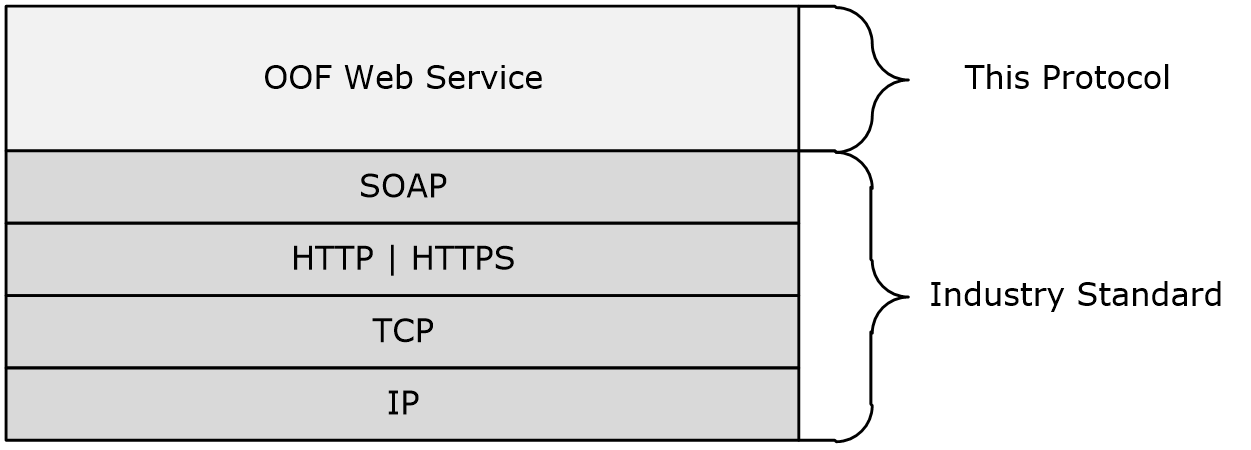 Figure 1: This protocol in relation to other protocolsFor conceptual background information and overviews of the relationships and interactions between this and other protocols, see [MS-OXPROTO].Prerequisites/PreconditionsThe endpoint URL that is returned by either the Autodiscover Publishing and Lookup SOAP-Based Web Service Protocol, as described in [MS-OXWSADISC], or the Autodiscover Publishing and Lookup Protocol, as described in [MS-OXDSCLI], is a required argument for forming the HTTP request to the web server that hosts this protocol. The operations that this protocol uses cannot be accessed unless the correct endpoint that services the target mailbox is identified for the HTTP Web requests that target the OOF Web Service Protocol operations.Applicability StatementThe OOF Web Service Protocol is applicable to SOAP-based clients, as described in [SOAP1.1].Versioning and Capability NegotiationThis document covers versioning issues in the following areas:Supported Transports: This protocol uses SOAP 1.1, as specified in section 2.1.Protocol Versions: This protocol has a single WSDL port type version. The version of the server responding to the request is identified by using the t:ServerVersionInfo element, as described in [MS-OXWSCDATA] section 2.2.3.10.Security and Authentication Methods: This protocol relies on the web server that hosts it to perform authentication.Localization: This protocol includes text strings in various messages.Vendor-Extensible FieldsNone.Standards AssignmentsNone.MessagesTransportMessages are transported by using SOAP version 1.1. For details, see [SOAP1.1].This protocol relies on the web server that hosts the application to perform authentication. The protocol supports SOAP over HTTP, as specified in [RFC2616]. The protocol SHOULD use secure communications over HTTPS, as specified in [RFC2818].Common Message SyntaxThis section contains common definitions that are used by this protocol. The syntax of the definitions uses XML schema as defined in [XMLSCHEMA1] and [XMLSCHEMA2], and Web Services Description Language (WSDL) as defined in [WSDL].NamespacesThis specification defines and references various XML namespaces by using the mechanisms specified in [XMLNS]. Although this specification associates a specific XML namespace prefix for each XML namespace that is used, the choice of any particular XML namespace prefix is implementation-specific and not significant for interoperability.MessagesThis specification does not define any common WSDL message definitions.ElementsThe following table summarizes the set of common XML schema element definitions defined by this specification. XML schema element definitions that are specific to a particular operation are described with the operation.t:Mailbox ElementThe Mailbox element identifies a user's mailbox by using an e-mail address.<xs:element name="Mailbox"  type="t:EmailAddress" />For details about the t:EmailAddress complex type, see [MS-OXWSCDATA] section 2.2.4.30.Complex TypesThe following table summarizes the set of common XML schema complex type definitions defined by this specification. XML schema complex type definitions that are specific to a particular operation are described with the operation.t:ArrayOfEventIDType Complex TypeThe ArrayOfEventIDType complex type specifies the array containing event IDs.<xs:complexType name="ArrayOfEventIDType">    <xs:choice minOccurs="0" maxOccurs="unbounded">      <xs:element name="EventToDeleteID" type="xs:string" />    </xs:choice>  </xs:complexType>The following table lists the child elements of the t:ArrayOfEventIDType complex type.t:UserOofSettings Complex TypeThe UserOofSetting complex type specifies the OOF settings.<xs:complexType name="UserOofSettings">  <xs:sequence>    <xs:element minOccurs="1" maxOccurs="1" name="OofState" type="t:OofState" />    <xs:element minOccurs="1" maxOccurs="1" name="ExternalAudience" type="t:ExternalAudience"/>    <xs:element minOccurs="0" maxOccurs="1" name="Duration" type="t:Duration" />    <xs:element minOccurs="0" maxOccurs="1" name="InternalReply" type="t:ReplyBody" />    <xs:element minOccurs="0" maxOccurs="1" name="ExternalReply" type="t:ReplyBody" />    <xs:element minOccurs="0" maxOccurs="1" name="DeclineMeetingReply" type="t:ReplyBody" />    <xs:element minOccurs="0" maxOccurs="1" name="DeclineEventsForScheduledOOF" type="xs:boolean" />    <xs:element minOccurs="0" maxOccurs="1" name="DeclineAllEventsForScheduledOOF" type="xs:boolean" />    <xs:element minOccurs="0" maxOccurs="1" name="CreateOOFEvent" type="xs:boolean" />    <xs:element minOccurs="0" maxOccurs="1" name="OOFEventSubject" type="xs:string" />    <xs:element minOccurs="0" maxOccurs="1" name="AutoDeclineFutureRequestsWhenOOF" type="xs:boolean" />    <xs:element minOccurs="0" maxOccurs="1" name="EventsToDeleteIDs" type="t:ArrayOfEventIDType" />  </xs:sequence></xs:complexType>The following table lists the child elements of the t:UserOofSettings complex type.Simple TypesThe following table summarizes the set of common XML schema simple type definitions defined by this specification. XML schema simple type definitions that are specific to a particular operation are described with the operation.t:ExternalAudience Simple TypeThe ExternalAudience simple type specifies a value that indicates to whom external OOF messages are to be sent.<xs:simpleType name="ExternalAudience">  <xs:restriction    base="xs:string"  >    <xs:enumeration      value="None"     />    <xs:enumeration      value="Known"     />    <xs:enumeration      value="All"     />  </xs:restriction></xs:simpleType>The following table lists the values that are defined by the ExternalAudience simple type.t:OofState Simple TypeThe OofState simple type specifies the state of the user's mailbox with respect to OOF.<xs:simpleType name="OofState"><xs:restriction base="xs:string"><xs:enumeration value="Disabled" /><xs:enumeration value="Enabled" /><xs:enumeration value="Scheduled" /></xs:restriction></xs:simpleType>The following table lists the values that are defined by the OofState simple type.AttributesThis specification does not define any common XML schema attribute definitions.GroupsThis specification does not define any common XML schema group definitions.Attribute GroupsThis specification does not define any common XML schema attribute group definitions.Protocol DetailsThis protocol specifies a way of getting OOF settings and configuring them for a mailbox.The client side of this protocol is simply a pass-through. That is, no additional timers or other state is required on the client side of this protocol. Calls made by the higher-layer protocol or application are passed directly to the transport, and the results returned by the transport are passed directly back to the higher-layer protocol or application.ExchangeServicePortType Server DetailsThis protocol specifies a single port type with two operations to manipulate the OOF settings.Abstract Data ModelThis section describes a conceptual model of possible data organization that an implementation maintains to participate in this protocol. The described organization is provided to facilitate the explanation of how the protocol behaves. This document does not mandate that implementations adhere to this model as long as their external behavior is consistent with that specified in this document.This protocol provides operations for sending OOF settings for a mailbox, and for retrieving those settings. The server maintains the OOF settings for the mailbox, modifies them as requested, and uses them to respond to incoming messages appropriately. The client application is not required to maintain the state of the OOF settings on the server and can request the OOF settings at any time. If more than one client is changing the OOF settings at any one time, there is no requirement that the server lock the existing OOF settings for changes.TimersNone.InitializationNone.Message Processing Events and Sequencing RulesThe following table summarizes the list of WSDL operations defined by this specification.GetUserOofSettings OperationThe GetUserOofSettings operation retrieves the OOF settings and OOF messages from a user's mailbox.The following is the WSDL port type specification for this operation.<wsdl:operation name="GetUserOofSettings">    <wsdl:input message="tns:GetUserOofSettingsSoapIn" />    <wsdl:output message="tns:GetUserOofSettingsSoapOut" /></wsdl:operation>The following is the WSDL binding specification for this operation.<2><wsdl:operation name="GetUserOofSettings">   <soap:operation soapAction="http://schemas.microsoft.com/exchange/services/2006/messages/GetUserOofSettings"/>   <wsdl:input>      <soap:header message="tns:GetUserOofSettingsSoapIn" part="Impersonation" use="literal"/>      <soap:body parts="GetUserOofSettingsRequest" use="literal"/>   </wsdl:input>   <wsdl:output>      <soap:body parts="GetUserOofSettingsResult" use="literal"/>      <soap:header message="tns:GetUserOofSettingsSoapOut" part="ServerVersion" use="literal"/>   </wsdl:output></wsdl:operation>For a successful request, the GetUserOofSettings operation MUST return a GetUserOofSettingsResponse element with the ResponseClass attribute of the ResponseMessage element set to "Success". The ResponseCode element of the ResponseMessage element MUST be set to "NoError". If the mailbox that is specified in the request does not belong to the user who is making the request, the server MUST return a SOAP fault. The following XML specifies the SOAP body that MUST be returned.<soap:Body>    <soap:Fault>      <faultcode>soap:Client</faultcode>      <faultstring>Microsoft.Exchange.Data.Storage.AccessDeniedException: User is not mailbox owner. User = *UserID*, MailboxGuid = *MailboxID* ---> User is not mailbox owner. </faultstring>      <faultactor>https://CAS01.example.com/EWS/Exchange.asmx</faultactor>      <detail>        <ErrorCode xmlns="http://schemas.microsoft.com/exchange/services/2006/messages">-2146233088</ErrorCode>      </detail>    </soap:Fault>  </soap:Body>The faultstring element MUST contain the User ID of the user who is making the request and the Mailbox ID of the mailbox for which the attempt was made to change the OOF message. MessagesThe following table summarizes the set of WSDL message definitions that are specific to the GetUserOofSettings operation.tns:GetUserOofSettingsSoapInThe GetUserOofSettingsSoapIn WSDL message specifies the SOAP message that represents a request to get the OOF settings for a mailbox.<wsdl:message name="GetUserOofSettingsSoapIn">   <wsdl:part name="GetUserOofSettingsRequest" element="tns:GetUserOofSettingsRequest"/>   <wsdl:part name="Impersonation" element="t:ExchangeImpersonation"/>  <wsdl:part name="RequestVersion" element="t:RequestServerVersion"/></wsdl:message>The GetUserOofSettingsSoapIn WSDL message is the input message for the SOAP action http://schemas.microsoft.com/exchange/services/2006/messages/GetUserOofSettings.The following table lists and describes the parts of the GetUserOofSettingsSoapIn WSDL message.tns:GetUserOofSettingsSoapOutThe GetUserOofSettingsSoapOut WSDL message specifies the SOAP message that represents a response to a request to get the OOF settings for a mailbox.<wsdl:message name="GetUserOofSettingsSoapOut">   <wsdl:part name="GetUserOofSettingsResult" element="tns:GetUserOofSettingsResponse"/>   <wsdl:part name="ServerVersion" element="t:ServerVersionInfo"/> </wsdl:message>The GetUserOofSettingsSoapOut WSDL message is the output message for the SOAP action http://schemas.microsoft.com/exchange/services/2006/messages/GetUserOofSettings.The GetUserOofSettingsSoapOut WSDL message contains two parts, as described in the following table.ElementsThe following table summarizes the XML schema element definitions that are specific to the GetUserOofSettings operation.m:GetUserOofSettingsRequest ElementThe GetUserOofSettingsRequest element specifies the root element in a GetUserOofSettings request.<xs:element name="GetUserOofSettingsRequest"  type="tns:GetUserOofSettingsRequest" />m:GetUserOofSettingsResponse ElementThe GetUserOofSettingsResponse element specifies the root element in a GetUserOofSettings operation response.<xs:element name="GetUserOofSettingsResponse"  type="tns:GetUserOofSettingsResponse" />t:OofSettings ElementThe OofSettings element specifies the OOF settings for a mailbox.<xs:element name="OofSettings"  type="t:UserOofSettings" />Complex TypesThe following table summarizes the XML schema complex type definitions that are specific to the GetUserOofSettings operation.tns:GetUserOofSettingsResponse Complex TypeThe GetUserOofSettingsResponse complex type contains the response message from the GetUserOofSettings operation and the OOF settings for the user, as specified in the GetUserOofSettings operation request.<xs:complexType name="GetUserOofSettingsResponse">  <xs:sequence>    <xs:element name="ResponseMessage"      type="m:ResponseMessageType"      maxOccurs="1"      minOccurs="1"     />    <xs:element      maxOccurs="1"      minOccurs="0"      ref="t:OofSettings"     />    <xs:element name="AllowExternalOof"      type="t:ExternalAudience"      maxOccurs="1"      minOccurs="0"     />  </xs:sequence></xs:complexType>The following table lists the child elements of the GetUserOofSettingsResponse complex type.tns:GetUserOofSettingsRequest Complex TypeThe GetUserOofSettingsRequest complex type contains the arguments that are used to get a user's OOF settings. This complex type extends the BaseRequestType complex type, as specified in [MS-OXWSCDATA] section 2.2.4.17.<xs:complexType name="GetUserOofSettingsRequest">  <xs:complexContent    mixed="false"  >    <xs:extension      base="m:BaseRequestType"    >      <xs:sequence>        <xs:element          maxOccurs="1"          minOccurs="1"          ref="t:Mailbox"         />      </xs:sequence>    </xs:extension>  </xs:complexContent></xs:complexType>The following table lists the child elements of the GetUserOofSettingsRequest complex type.The sender MUST be the owner of the mailbox specified in the request.SetUserOofSettings OperationThe SetUserOofSettings operation specifies how to set a mailbox user's OOF settings and response message.The following is the WSDL port type specification for this operation.<wsdl:operation name="SetUserOofSettings">  <wsdl:input message="tns:SetUserOofSettingsSoapIn"/>  <wsdl:output message="tns:SetUserOofSettingsSoapOut"/></wsdl:operation>The following is the WSDL binding specification for this operation.<4><wsdl:operation name="SetUserOofSettings">  <soap:operation soapAction="http://schemas.microsoft.com/exchange/services/2006/messages/SetUserOofSettings"/>  <wsdl:input>    <soap:body parts="SetUserOofSettingsRequest" use="literal"/>    <soap:header message="tns:SetUserOffSettingsSoapOut" part="Impersonation" use="literal"/>  </wsdl:input>  <wsdl:output>    <soap:body parts="SetUserOofSettingsResult" use="literal"/>    <soap:header message="tns:SetUserOofSettingsSoapOut" part="ServerVersion" use="literal"/>  </wsdl:output></wsdl:operation>For a successful request, the SetUserOofSettings operation MUST return a SetUserOofSettingsResponse element with the ResponseClass attribute of the ResponseMessage element set to "Success". The ResponseCode element of the ResponseMessage element MUST be set to "NoError".If the request is unsuccessful, the SetUserOofSettings operation MUST return a SetUserOofSettingsResponse element with the ResponseClass attribute of the ResponseMessage element set to "Error". The ResponseCode element of the ResponseMessage element MUST be set to one of the error values listed in the following table.If the mailbox that is specified in the request does not belong to the user who is making the request, the server MUST return a SOAP fault. The following XML specifies the SOAP body that MUST be returned in such cases.<soap:Body>    <soap:Fault>      <faultcode>soap:Client</faultcode>      <faultstring>Microsoft.Exchange.Data.Storage.AccessDeniedException: User is not mailbox owner. User = *UserID*, MailboxGuid = *MailboxID* ---> User is not mailbox owner. </faultstring>      <faultactor>https://CAS01.example.com/EWS/Exchange.asmx</faultactor>      <detail>        <ErrorCode xmlns="http://schemas.microsoft.com/exchange/services/2006/messages">-2146233088</ErrorCode>      </detail>    </soap:Fault>  </soap:Body>The faultstring element MUST contain the User ID of the user who is making the request and the Mailbox ID of the mailbox for which the attempt was made to change the OOF message.MessagesThe following table summarizes the WSDL message definitions that are specific to the SetUserOofSettings operation.tns:SetUserOofSettingsSoapInThe SetUserOofSettingsSoapIn WSDL message specifies the SOAP message that represents a request to set the OOF settings for a mailbox.<wsdl:message name="SetUserOofSettingsSoapIn">     <wsdl:part name="SetUserOofSettingsRequest" element="tns:SetUserOofSettingsRequest"/>     <wsdl:part name="Impersonation" element="t:ExchangeImpersonation"/>    <wsdl:part name="RequestVersion" element="t:RequestServerVersion"/></wsdl:message>The SetUserOofSettingsSoapIn WSDL message is the input message for the SOAP action http://schemas.microsoft.com/exchange/services/2006/messages/SetUserOofSettings.The parts of the SetUserOofSettingsSoapIn WSDL message are listed and described in the following table.tns:SetUserOofSettingsSoapOutThe SetUserOofSettingsSoapOut WSDL message specifies the SOAP message that represents the response from a request to set the OOF settings for a mailbox.<wsdl:message name="SetUserOofSettingsSoapOut">   <wsdl:part name="SetUserOofSettingsResult" element="tns:SetUserOofSettingsResponse"/>   <wsdl:part name="ServerVersion" element="t:ServerVersionInfo"/> </wsdl:message>The SetUserOofSettingsSoapOut WSDL message is the output message for the SOAP action http://schemas.microsoft.com/exchange/services/2006/messages/SetUserOofSettings.The parts of the SetUserOofSettingsSoapOut WSDL message are listed and described in the following table.ElementsThe following table summarizes the XML schema element definitions that are specific to this operation.m:SetUserOofSettingsRequest ElementThe SetUserOofSettingsRequest element specifies the base element for a SetUserOofSettings operation request.<xs:element name="SetUserOofSettingsRequest"  type="tns:SetUserOofSettingsRequest" />m:SetUserOofSettingsResponse ElementThe SetUserOofSettingsResponse element specifies the base element for a SetUserOofSettings operation response.<xs:element name="SetUserOofSettingsResponse"  type="tns:SetUserOofSettingsResponse" />t:UserOofSettings ElementThe UserOofSettings element specifies the OOF settings for a mailbox.<xs:element name="UserOofSettings"  type="t:UserOofSettings" />Complex TypesThe following table summarizes the XML schema complex type definitions that are specific to the SetUserOofSettings operation.tns:SetUserOofSettingsResponse Complex TypeThe SetUserOofSettingsResponse complex type specifies the result of a SetUserOofSettingsRequest complex type message attempt.<xs:complexType name="SetUserOofSettingsResponse">  <xs:sequence>    <xs:element name="ResponseMessage"      type="m:ResponseMessageType"      minOccurs="0"      maxOccurs="1"     />  </xs:sequence></xs:complexType>The following table lists the child elements of the SetUserOofSettingsResponse complex type.tns:SetUserOofSettingsRequest Complex TypeThe SetUserOofSettingsRequest complex type specifies the arguments that are used to set a mailbox user's OOF settings. This complex type extends the BaseRequestType complex type, as specified in [MS-OXWSCDATA] section 2.2.4.17.<xs:complexType name="SetUserOofSettingsRequest">  <xs:complexContent    mixed="false"  >    <xs:extension      base="m:BaseRequestType"    >      <xs:sequence>        <xs:element          maxOccurs="1"          minOccurs="1"          ref="t:Mailbox"         />        <xs:element          maxOccurs="1"          minOccurs="1"          ref="t:UserOofSettings"         />      </xs:sequence>    </xs:extension>  </xs:complexContent></xs:complexType>The following table lists the child elements of the SetUserOofSettingsRequest complex type.Timer EventsNone.Other Local EventsNone.Protocol ExamplesGetUserOofSettings RequestThe following example shows how to get a specified user's OOF settings.<?xml version="1.0" encoding="utf-8"?><soap:Envelope xmlns:xsi="http://www.w3.org/2001/XMLSchema-instance" xmlns:xsd="http://www.w3.org/2001/XMLSchema" xmlns:soap="http://schemas.xmlsoap.org/soap/envelope/">  <soap:Body>    <GetUserOofSettingsRequest xmlns="http://schemas.microsoft.com/exchange/services/2006/messages">      <Mailbox xmlns="http://schemas.microsoft.com/exchange/services/2006/types">        <Address>user@example.com</Address>      </Mailbox>    </GetUserOofSettingsRequest>  </soap:Body></soap:Envelope>GetUserOofSettings ResponseThe following example shows a successful response to a GetUserOofSettings operation request.<?xml version="1.0" encoding="utf-8" ?><soap:Envelope xmlns:soap="http://schemas.xmlsoap.org/soap/envelope/" xmlns:xsi="http://www.w3.org/2001/XMLSchema-instance" xmlns:xsd="http://www.w3.org/2001/XMLSchema">  <soap:Header>    <t:ServerVersionInfo MajorVersion="8" MinorVersion="1" MajorBuildNumber="240" MinorBuildNumber="5" xmlns:t="http://schemas.microsoft.com/exchange/services/2006/types" />  </soap:Header>  <soap:Body>    <GetUserOofSettingsResponse xmlns="http://schemas.microsoft.com/exchange/services/2006/messages">      <ResponseMessage ResponseClass="Success">        <ResponseCode>NoError</ResponseCode>      </ResponseMessage>      <OofSettings xmlns="http://schemas.microsoft.com/exchange/services/2006/types">        <OofState>Enabled</OofState>        <ExternalAudience>All</ExternalAudience>        <Duration>          <StartTime>2008-02-01T00:00:00</StartTime>          <EndTime>2008-02-02T00:00:00</EndTime>        </Duration>        <InternalReply>          <Message>I am out of office. This is my internal reply.</Message>        </InternalReply>        <ExternalReply>          <Message>I am out of office. This is my external reply.</Message>        </ExternalReply>        <DeclineMeetingReply>          <Message />        </DeclineMeetingReply>        <DeclineEventsForScheduledOOF>false</DeclineEventsForScheduledOOF>        <DeclineAllEventsForScheduledOOF>false</DeclineAllEventsForScheduledOOF>        <CreateOOFEvent>false</CreateOOFEvent>        <AutoDeclineFutureRequestsWhenOOF>true</AutoDeclineFutureRequestsWhenOOF>      </OofSettings>      <AllowExternalOof>All</AllowExternalOof>    </GetUserOofSettingsResponse>  </soap:Body></soap:Envelope>SetUserOofSettings RequestThe following example shows how to set a specified user's OOF settings.<?xml version="1.0" encoding="utf-8"?><soap:Envelope xmlns:xsi="http://www.w3.org/2001/XMLSchema-instance" xmlns:xsd="http://www.w3.org/2001/XMLSchema" xmlns:soap="http://schemas.xmlsoap.org/soap/envelope/">  <soap:Body>    <SetUserOofSettingsRequest xmlns="http://schemas.microsoft.com/exchange/services/2006/messages">      <Mailbox xmlns="http://schemas.microsoft.com/exchange/services/2006/types">        <Address>u1@example.com</Address>        <RoutingType>SMTP</RoutingType>      </Mailbox>      <UserOofSettings xmlns="http://schemas.microsoft.com/exchange/services/2006/types">        <OofState>Enabled</OofState>        <ExternalAudience>All</ExternalAudience>        <InternalReply>          <Message>I am out of office. This is my internal reply.</Message>        </InternalReply>        <ExternalReply>          <Message>I am out of office. This is my external reply.</Message>        </ExternalReply>        <DeclineMeetingReply>          <Message>I will be out of office. Cannot attent your meeting.</Message>        </DeclineMeetingReply>        <DeclineEventsForScheduledOOF>false</DeclineEventsForScheduledOOF>        <DeclineAllEventsForScheduledOOF>false</DeclineAllEventsForScheduledOOF>        <CreateOOFEvent>true</CreateOOFEvent>        <OOFEventSubject>Out of Office</OOFEventSubject>        <AutoDeclineFutureRequestsWhenOOF>true</AutoDeclineFutureRequestsWhenOOF>      </UserOofSettings>     </SetUserOofSettingsRequest>  </soap:Body></soap:Envelope>SetUserOofSettings Successful ResponseThe following example shows a successful response to a SetUserOofSettings operation request.<?xml version="1.0" encoding="utf-8" ?><soap:Envelope xmlns:soap="http://schemas.xmlsoap.org/soap/envelope/" xmlns:xsi="http://www.w3.org/2001/XMLSchema-instance" xmlns:xsd="http://www.w3.org/2001/XMLSchema">  <soap:Header>    <t:ServerVersionInfo MajorVersion="8" MinorVersion="1" MajorBuildNumber="240" MinorBuildNumber="5" xmlns:t="http://schemas.microsoft.com/exchange/services/2006/types" />  </soap:Header>  <soap:Body>    <SetUserOofSettingsResponse xmlns="http://schemas.microsoft.com/exchange/services/2006/messages">      <ResponseMessage ResponseClass="Success">        <ResponseCode>NoError</ResponseCode>      </ResponseMessage>    </SetUserOofSettingsResponse>  </soap:Body></soap:Envelope>SetUserOofSettings Failure ResponseThe following example shows an unsuccessful response to a SetUserOofSettings operation request.<?xml version="1.0" encoding="utf-8" ?><soap:Envelope xmlns:soap="http://schemas.xmlsoap.org/soap/envelope/" xmlns:xsi="http://www.w3.org/2001/XMLSchema-instance" xmlns:xsd="http://www.w3.org/2001/XMLSchema">  <soap:Header>    <t:ServerVersionInfo MajorVersion="8" MinorVersion="1" MajorBuildNumber="240" MinorBuildNumber="5" xmlns:t="http://schemas.microsoft.com/exchange/services/2006/types" />  </soap:Header>  <soap:Body>    <SetUserOofSettingsResponse xmlns="http://schemas.microsoft.com/exchange/services/2006/messages">      <ResponseMessage ResponseClass="Error">        <MessageText>The scheduled Out of Office duration is not valid.</MessageText>        <ResponseCode>ErrorInvalidScheduledOofDuration</ResponseCode>        <DescriptiveLinkKey>0</DescriptiveLinkKey>        <MessageXml>          <ExceptionType xmlns="http://schemas.microsoft.com/exchange/services/2006/errors">Microsoft.Exchange.InfoWorker.Common.OOF.InvalidScheduledOofDuration</ExceptionType>          <ExceptionCode xmlns="http://schemas.microsoft.com/exchange/services/2006/errors">158</ExceptionCode>        </MessageXml>      </ResponseMessage>    </SetUserOofSettingsResponse>  </soap:Body></soap:Envelope>SecuritySecurity Considerations for ImplementersNone.Index of Security ParametersNone.Appendix A: Full WSDLThe XML files that are listed in the following table are required in order to implement the functionality specified in this document. The contents of each file are included in this section. These files have to be placed in a common folder in order for the WSDL to validate and operate. Also, any schema files that are included in or imported into the MS-OXWOOF-messages.xsd or MS-OXWOOF-types.xsd schemas have to be placed in the common folder with these files.This section contains the contents of the MS-OXWOOF.wsdl file.<?xml version="1.0" encoding="utf-8"?><wsdl:definitions xmlns:soap="http://schemas.xmlsoap.org/wsdl/soap/" xmlns:tns="http://schemas.microsoft.com/exchange/services/2006/messages" xmlns:s="http://www.w3.org/2001/XMLSchema" targetNamespace="http://schemas.microsoft.com/exchange/services/2006/messages" xmlns:wsdl="http://schemas.xmlsoap.org/wsdl/" xmlns:t="http://schemas.microsoft.com/exchange/services/2006/types">  <wsdl:types>    <xs:schema id="messages" elementFormDefault="qualified" version="Exchange2007_SP1" xmlns:tns="http://schemas.microsoft.com/exchange/services/2006/messages" xmlns:t="http://schemas.microsoft.com/exchange/services/2006/types" xmlns:xs="http://www.w3.org/2001/XMLSchema" targetNamespace="http://schemas.microsoft.com/exchange/services/2006/messages">      <xs:include schemaLocation="MS-OXWOOF-messages.xsd"/>    </xs:schema>  </wsdl:types>  <wsdl:message name="GetUserOofSettingsSoapIn">    <wsdl:part name="GetUserOofSettingsRequest" element="tns:GetUserOofSettingsRequest"/>    <wsdl:part name="Impersonation" element="t:ExchangeImpersonation"/>    <wsdl:part name="RequestVersion" element="t:RequestServerVersion"/>  </wsdl:message>  <wsdl:message name="GetUserOofSettingsSoapOut">    <wsdl:part name="GetUserOofSettingsResult" element="tns:GetUserOofSettingsResponse"/>    <wsdl:part name="ServerVersion" element="t:ServerVersionInfo"/>  </wsdl:message>  <wsdl:message name="SetUserOofSettingsSoapIn">    <wsdl:part name="SetUserOofSettingsRequest" element="tns:SetUserOofSettingsRequest"/>      <wsdl:part name="Impersonation" element="t:ExchangeImpersonation"/>    <wsdl:part name="RequestVersion" element="t:RequestServerVersion"/>  </wsdl:message>  <wsdl:message name="SetUserOofSettingsSoapOut">    <wsdl:part name="SetUserOofSettingsResult" element="tns:SetUserOofSettingsResponse"/>    <wsdl:part name="ServerVersion" element="t:ServerVersionInfo"/>  </wsdl:message>  <wsdl:portType name="ExchangeServicePortType">    <wsdl:operation name="GetUserOofSettings">      <wsdl:input message="tns:GetUserOofSettingsSoapIn"/>      <wsdl:output message="tns:GetUserOofSettingsSoapOut"/>    </wsdl:operation>    <wsdl:operation name="SetUserOofSettings">      <wsdl:input message="tns:SetUserOofSettingsSoapIn"/>      <wsdl:output message="tns:SetUserOofSettingsSoapOut"/>    </wsdl:operation>  </wsdl:portType>  <wsdl:binding name="ExchangeServiceBinding" type="tns:ExchangeServicePortType">    <wsdl:documentation>      <wsi:Claim conformsTo="http://ws-i.org/profiles/basic/1.0" xmlns:wsi="http://ws-i.org/schemas/conformanceClaim/"/>    </wsdl:documentation>    <soap:binding transport="http://schemas.xmlsoap.org/soap/http" style="document"/>    <wsdl:operation name="GetUserOofSettings">      <soap:operation soapAction="http://schemas.microsoft.com/exchange/services/2006/messages/GetUserOofSettings"/>      <wsdl:input>        <soap:header message="tns:GetUserOofSettingsSoapIn" part="Impersonation" use="literal"/>        <soap:body parts="GetUserOofSettingsRequest" use="literal"/>      </wsdl:input>      <wsdl:output>        <soap:body parts="GetUserOofSettingsResult" use="literal"/>        <soap:header message="tns:GetUserOofSettingsSoapOut" part="ServerVersion" use="literal"/>      </wsdl:output>    </wsdl:operation>    <wsdl:operation name="SetUserOofSettings">      <soap:operation soapAction="http://schemas.microsoft.com/exchange/services/2006/messages/SetUserOofSettings"/>      <wsdl:input>        <soap:header message="tns:SetUserOofSettingsSoapIn" part="Impersonation" use="literal"/>        <soap:body parts="SetUserOofSettingsRequest" use="literal"/>      </wsdl:input>      <wsdl:output>        <soap:body parts="SetUserOofSettingsResult" use="literal"/>        <soap:header message="tns:SetUserOofSettingsSoapOut" part="ServerVersion" use="literal"/>      </wsdl:output>    </wsdl:operation>  </wsdl:binding></wsdl:definitions>Appendix B: Full XML SchemaFor ease of implementation, the following sections provide the full XML schema for this protocol.These files have to be placed in a common folder in order for the WSDL to validate and operate. Also, any schema files that are included in or imported into the MS-OXWOOF-messages.xsd or MS-OXWOOF-types.xsd schemas have to be placed in the common folders along with the files listed in the table. Messages SchemaThis section contains the contents of the MS-OXWOOF-messages.xsd file and information about additional files that this schema file requires to operate correctly.MS-OXWOOF-messages.xsd references the files listed in the following table. For this messages schema file to operate correctly, the two referenced files have to be present in the folder that contains the WSDL and messages schema files for this protocol.<?xml version="1.0" encoding="utf-8"?><xs:schema xmlns:m="http://schemas.microsoft.com/exchange/services/2006/messages" xmlns:tns="http://schemas.microsoft.com/exchange/services/2006/messages" xmlns:t="http://schemas.microsoft.com/exchange/services/2006/types" xmlns:xs="http://www.w3.org/2001/XMLSchema" targetNamespace="http://schemas.microsoft.com/exchange/services/2006/messages" elementFormDefault="qualified" version="Exchange2016" id="messages">  <xs:include schemaLocation="MS-OXWSCDATA-messages.xsd"/>  <xs:import namespace="http://schemas.microsoft.com/exchange/services/2006/types" schemaLocation="MS-OXWOOF-types.xsd"/>  <xs:complexType name="GetUserOofSettingsRequest">    <xs:complexContent mixed="false">      <xs:extension base="m:BaseRequestType">        <xs:sequence>          <xs:element minOccurs="1" maxOccurs="1" ref="t:Mailbox"/>        </xs:sequence>      </xs:extension>    </xs:complexContent>  </xs:complexType>  <xs:element name="GetUserOofSettingsRequest" type="tns:GetUserOofSettingsRequest"/>  <xs:complexType name="GetUserOofSettingsResponse">    <xs:sequence>      <xs:element minOccurs="1" maxOccurs="1" name="ResponseMessage" type="m:ResponseMessageType"/>      <xs:element minOccurs="0" maxOccurs="1" ref="t:OofSettings"/>      <xs:element minOccurs="0" maxOccurs="1" name="AllowExternalOof" type="t:ExternalAudience"/>    </xs:sequence>  </xs:complexType>  <xs:element name="GetUserOofSettingsResponse" type="tns:GetUserOofSettingsResponse"/>  <xs:complexType name="SetUserOofSettingsRequest">    <xs:complexContent mixed="false">      <xs:extension base="m:BaseRequestType">        <xs:sequence>          <xs:element minOccurs="1" maxOccurs="1" ref="t:Mailbox"/>          <xs:element minOccurs="1" maxOccurs="1" ref="t:UserOofSettings"/>        </xs:sequence>      </xs:extension>    </xs:complexContent>  </xs:complexType>  <xs:element name="SetUserOofSettingsRequest" type="tns:SetUserOofSettingsRequest"/>  <xs:complexType name="SetUserOofSettingsResponse">    <xs:sequence>      <xs:element minOccurs="0" maxOccurs="1" name="ResponseMessage" type="m:ResponseMessageType"/>    </xs:sequence>  </xs:complexType>  <xs:element name="SetUserOofSettingsResponse" type="tns:SetUserOofSettingsResponse"/></xs:schema>Types SchemaThis section contains the contents of the MS-OXWOOF-types.xsd file and information about additional files that this schema file requires to operate correctly.MS-OXWOOF-types.xsd references the file listed in the following table. For this types schema file to operate correctly, this referenced file has to be present in the folder that contains the WSDL, types schema, and messages schema files for this protocol.<?xml version="1.0" encoding="utf-8"?><xs:schema xmlns:t="http://schemas.microsoft.com/exchange/services/2006/types" xmlns:tns="http://schemas.microsoft.com/exchange/services/2006/types" xmlns:xs="http://www.w3.org/2001/XMLSchema" targetNamespace="http://schemas.microsoft.com/exchange/services/2006/types" elementFormDefault="qualified" version="Exchange2016" id="types">  <xs:import namespace="http://www.w3.org/XML/1998/namespace"/><xs:include schemaLocation="MS-OXWSCDATA-types.xsd" />  <xs:element name="Mailbox" type="t:EmailAddress"/>  <xs:simpleType name="OofState">    <xs:restriction base="xs:string">      <xs:enumeration value="Disabled"/>      <xs:enumeration value="Enabled"/>      <xs:enumeration value="Scheduled"/>    </xs:restriction>  </xs:simpleType>  <xs:simpleType name="ExternalAudience">    <xs:restriction base="xs:string">      <xs:enumeration value="None"/>      <xs:enumeration value="Known"/>      <xs:enumeration value="All"/>    </xs:restriction>  </xs:simpleType>  <xs:complexType name="ArrayOfEventIDType">    <xs:choice minOccurs="0" maxOccurs="unbounded">      <xs:element name="EventToDeleteID" type="xs:string" />    </xs:choice>  </xs:complexType>  <xs:complexType name="UserOofSettings">    <xs:sequence>      <xs:element minOccurs="1" maxOccurs="1" name="OofState" type="t:OofState"/>      <xs:element minOccurs="1" maxOccurs="1" name="ExternalAudience" type="t:ExternalAudience"/>      <xs:element minOccurs="0" maxOccurs="1" name="Duration" type="t:Duration"/>      <xs:element minOccurs="0" maxOccurs="1" name="InternalReply" type="t:ReplyBody"/>      <xs:element minOccurs="0" maxOccurs="1" name="ExternalReply" type="t:ReplyBody"/>      <xs:element minOccurs="0" maxOccurs="1" name="DeclineMeetingReply" type="t:ReplyBody" />      <xs:element minOccurs="0" maxOccurs="1" name="DeclineEventsForScheduledOOF" type="xs:boolean" />      <xs:element minOccurs="0" maxOccurs="1" name="DeclineAllEventsForScheduledOOF" type="xs:boolean" />	 <xs:element minOccurs="0" maxOccurs="1" name="CreateOOFEvent" type="xs:boolean" />	 <xs:element minOccurs="0" maxOccurs="1" name="OOFEventSubject" type="xs:string" />	 <xs:element minOccurs="0" maxOccurs="1" name="AutoDeclineFutureRequestsWhenOOF" type="xs:boolean" />	 <xs:element minOccurs="0" maxOccurs="1" name="EventsToDeleteIDs" type="t:ArrayOfEventIDType" />    </xs:sequence>  </xs:complexType>  <xs:element name="OofSettings" type="t:UserOofSettings"/>  <xs:element name="UserOofSettings" type="t:UserOofSettings"/></xs:schema>Appendix C: Product BehaviorThe information in this specification is applicable to the following Microsoft products or supplemental software. References to product versions include updates to those products.Microsoft Exchange Server 2007Microsoft Exchange Server 2010Microsoft Exchange Server 2013Microsoft Exchange Server 2016Microsoft Office Outlook 2007Microsoft Outlook 2010Microsoft Outlook 2013Microsoft Outlook 2016Microsoft Exchange Server 2019Microsoft Outlook 2019Microsoft Outlook 2021Exceptions, if any, are noted in this section. If an update version, service pack or Knowledge Base (KB) number appears with a product name, the behavior changed in that update. The new behavior also applies to subsequent updates unless otherwise specified. If a product edition appears with the product version, behavior is different in that product edition.Unless otherwise specified, any statement of optional behavior in this specification that is prescribed using the terms "SHOULD" or "SHOULD NOT" implies product behavior in accordance with the SHOULD or SHOULD NOT prescription. Unless otherwise specified, the term "MAY" implies that the product does not follow the prescription.<1> Section 2.2.4.2: Exchange 2007 does not require that the <Duration> element be specified in UTC.<2> Section 3.1.4.1:  Exchange 2007, Exchange 2010, and Microsoft Exchange Server 2010 Service Pack 1 (SP1) do not include the Impersonation header as part of the WSDL input element.<3> Section 3.1.4.1.1.1:  Exchange 2007, Exchange 2010, and Exchange 2010 SP1 do not use the RequestVersion header. The RequestVersion header was introduced in Microsoft Exchange Server 2010 Service Pack 2 (SP2).<4> Section 3.1.4.2:  Exchange 2007 and Exchange 2010 do not include the Impersonation header as part of the WSDL input element. The Impersonation header was introduced in Exchange 2010 SP2.<5> Section 3.1.4.2.1.1:  Exchange 2007, Exchange 2010, and Exchange 2010 SP1 do not use the RequestVersion header. The RequestVersion header was introduced in Exchange 2010 SP2.Change TrackingNo table of changes is available. The document is either new or has had no changes since its last release.IndexAAbstract data model   server 17Applicability 9Attribute groups 16Attributes 16CCapability negotiation 9Change tracking 38Complex types 12   t:ArrayOfEventIDType Complex Type 12   t:UserOofSettings Complex Type 12DData model - abstract   server 17EElements   t:Mailbox Element 12Events   local - server 27   timer - server 27FFields - vendor-extensible 10Full WSDL 32Full XML schema 34   Messages Schema 34   Types Schema 35GGlossary 6Groups 16IImplementer - security considerations 31Index of security parameters 31Informative references 8Initialization   server 17Introduction 6LLocal events   server 27MMessage processing   server 17Messages   attribute groups 16   attributes 16   complex types 12   elements 11   enumerated 11   groups 16   namespaces 11   simple types 14   syntax 11   t:ArrayOfEventIDType Complex Type complex type 12   t:ExternalAudience Simple Type simple type 15   t:Mailbox Element element 12   t:OofState Simple Type simple type 15   t:UserOofSettings Complex Type complex type 12   transport 11NNamespaces 11Normative references 8OOperations   GetUserOofSettings Operation 17   SetUserOofSettings Operation 22Overview (synopsis) 8PParameters - security index 31Preconditions 9Prerequisites 9Product behavior 37Protocol Details   overview 17RReferences 7   informative 8   normative 8Relationship to other protocols 9SSecurity   implementer considerations 31   parameter index 31Sequencing rules   server 17Server   abstract data model 17   GetUserOofSettings Operation operation 17   initialization 17   local events 27   message processing 17   sequencing rules 17   SetUserOofSettings Operation operation 22   timer events 27   timers 17Simple types 14   t:ExternalAudience Simple Type 15   t:OofState Simple Type 15Standards assignments 10Syntax   messages - overview 11Tt:ArrayOfEventIDType Complex Type complex type 12t:ExternalAudience Simple Type simple type 15t:Mailbox Element element 12t:OofState Simple Type simple type 15t:UserOofSettings Complex Type complex type 12Timer events   server 27Timers   server 17Tracking changes 38Transport 11Types   complex 12   simple 14VVendor-extensible fields 10Versioning 9WWSDL 32XXML schema 34   Messages Schema 34   Types Schema 35DateRevision HistoryRevision ClassComments4/4/20080.1MajorInitial Availability.6/27/20081.0MajorInitial Release.8/6/20081.0.1EditorialRevised and edit technical content.9/3/20081.0.2EditorialUpdated references.12/3/20081.0.3EditorialUpdated IP notice.2/4/20091.0.4EditorialRevised and edited technical content.3/4/20091.0.5EditorialRevised and edited technical content.4/10/20092.0MajorUpdated technical content and applicable product releases.7/15/20093.0MajorRevised and edited for technical content.11/4/20093.1.0MinorUpdated the technical content.2/10/20104.0.0MajorUpdated and revised the technical content.5/5/20104.1.0MinorUpdated the technical content.8/4/20105.0MajorSignificantly changed the technical content.11/3/20106.0MajorSignificantly changed the technical content.3/18/20117.0MajorSignificantly changed the technical content.8/5/20117.1MinorClarified the meaning of the technical content.10/7/20118.0MajorSignificantly changed the technical content.1/20/20129.0MajorSignificantly changed the technical content.4/27/20129.0NoneNo changes to the meaning, language, or formatting of the technical content.7/16/20129.1MinorClarified the meaning of the technical content.10/8/20129.2MinorClarified the meaning of the technical content.2/11/20139.2NoneNo changes to the meaning, language, or formatting of the technical content.7/26/20139.3MinorClarified the meaning of the technical content.11/18/201310.0MajorSignificantly changed the technical content.2/10/201410.0NoneNo changes to the meaning, language, or formatting of the technical content.4/30/201410.1MinorClarified the meaning of the technical content.7/31/201410.1NoneNo changes to the meaning, language, or formatting of the technical content.10/30/201410.1NoneNo changes to the meaning, language, or formatting of the technical content.3/16/201511.0MajorSignificantly changed the technical content.5/26/201511.0NoneNo changes to the meaning, language, or formatting of the technical content.9/14/201511.0NoneNo changes to the meaning, language, or formatting of the technical content.6/13/201611.0NoneNo changes to the meaning, language, or formatting of the technical content.9/14/201611.0NoneNo changes to the meaning, language, or formatting of the technical content.7/24/201812.0MajorSignificantly changed the technical content.10/1/201813.0MajorSignificantly changed the technical content.4/22/202114.0MajorSignificantly changed the technical content.8/17/202115.0MajorSignificantly changed the technical content.2/15/202215.0NoneNo changes to the meaning, language, or formatting of the technical content.PrefixNamespace URIReferencesoaphttp://schemas.xmlsoap.org/WSDL/soap[SOAP1.1] tnshttp://schemas.microsoft.com/exchange/services/2006/messagesxshttp://www.w3.org/2001/XMLSchema[XMLSCHEMA1] targetNamespacehttp://schemas.microsoft.com/exchange/services/2006/messageswsdl http://schemas.xmlsoap.org/WSDL/[WSDL] thttp://schemas.microsoft.com/exchange/services/2006/typesmhttp://schemas.microsoft.com/exchange/services/2006/messagesElementDescriptiont:MailboxIdentifies a user's mailbox by using an e-mail address.Complex typeDescriptiont:ArrayOfEventIDTypeSpecifies the array containing event IDs.t:UserOofSettingsSpecifies the OOF settings.ElementTypeDescriptionEventToDeleteIDxs:string ([XMLSCHEMA2/2])ID of an event.ElementTypeDescriptionOofStatet:OofState (section 2.2.5.2)Indicates the user's Out of Office (OOF) status.This element MUST be present.ExternalAudiencet:ExternalAudience (section 2.2.5.1)Indicates how external users are handled.This element MUST be present.Durationt:Duration ([MS-OXWSCDATA] section 2.2.4.28)Indicates the duration for which the OOF status is enabled if the OOF state in the OofState element is set to "Scheduled". The start and end times for this period of time SHOULD<1> be specified in Coordinated Universal Time (UTC).This element can be present. It MUST be present if the OofState element is set to"Scheduled" when calling the SetUserOofSettings operation (section 3.1.4.1).InternalReplyt:ReplyBody ([MS-OXWSCDATA] section 2.2.4.65)Contains the body of the response OOF message that is sent to internal users.This element can be present.ExternalReplyt:ReplyBodyContains the body of the response OOF message that is sent to external users.This element can be present.DeclineMeetingReplyt:ReplyBody ([MS-OXWSCDATA] section 2.2.4.65)Sets the body of the response that is sent when incoming or existing meetings are automatically declined.This element can be present.DeclineEventsForScheduledOOFxs:boolean ([XMLSCHEMA2])Indicates whether some existing meetings that will occur during the scheduled OOF duration ought to be automatically declined. True indicates some existing meetings that will occur during the scheduled OOF duration are declined and removed from the calendar.The specific meetings will be listed by the EventsToDeleteIDs element.This element can be present.DeclineAllEventsForScheduledOOFxs:boolean ([XMLSCHEMA2])Indicates whether all existing meetings that will occur during the scheduled OOF duration ought to be automatically declined. True indicates all existing meetings that will occur during the scheduled OOF duration are declined and removed from the calendar.This element can be present.CreateOOFEventxs:boolean ([XMLSCHEMA2])Indicates whether an Out of Office (OOF) appointment ought to be created in the user’s calendar.The subject for this event can be specified by the OOFEventSubject element.This element can be present.OOFEventSubjectxs:string ([XMLSCHEMA2])Specifies the subject of the Out of Office (OOF) appointment. This element can be present.AutoDeclineFutureRequestsWhenOOFxs:boolean ([XMLSCHEMA2])Indicates whether incoming meetings that will occur during the scheduled OOF duration ought to be automatically declined. True indicate new meeting requests that are received during the scheduled time period are automatically declined.This element can be present.EventsToDeleteIDst:ArrayOfEventIDType (section 2.2.4.1)Array containing the IDs for existing meetings that ought to be declined.This element can be present.Simple typeDescriptiont:ExternalAudienceSpecifies a value that indicates to whom external OOF messages are to be sent.t:OofStateSpecifies the state of the user's mailbox with respect to OOF.ValueDescriptionNoneSpecifies that mail sent from external users will not get an OOF message.KnownSpecifies that mail sent from external users who are known to the recipient will receive an OOF message in response to the mail they sent. A known user is one who appears in the  recipient's list of contacts in any of the contacts folders in his or her mailbox.AllSpecifies that the external OOF message will be sent to all external users.Value Description DisabledSpecifies that OOF behavior is disabled.Enabled Specifies that the OOF state is enabled; this indicates that OOF messages will be sent. ScheduledSpecifies that the OOF status is set to Enabled for the time period defined by the Duration element.OperationDescriptionGetUserOofSettingsGets a user's OOF settings and OOF messages from his or her mailbox.SetUserOofSettingsSets a user's OOF settings and OOF messages in his or her mailbox.MessageDescriptionGetUserOofSettingsSoapInSpecifies the request that retrieves a user's OOF settings.GetUserOofSettingsSoapOutSpecifies the response from a GetUserOofSettings operation.Part nameElement/typeDescriptionGetUserOofSettingsRequestm:GetUserOofSettingsRequest (section 3.1.4.1.2.1) Specifies the SOAP body of the request to get the OOF settings for a mailbox.Impersonationt:ExchangeImpersonation  ([MS-OXWSCDATA] section 2.2.3.3) Specifies a SOAP header that identifies the user who the client application is impersonating.RequestVersiont:RequestServerVersion ([MS-OXWSCDATA] section 2.2.3.9)Specifies a SOAP header that identifies the schema version for the GetUserOofSettings operation request.<3>Part nameElement/typeDescriptionGetUserOofSettingsResultm:GetUserOofSettingsResponse (section 3.1.4.1.2.2)Specifies the SOAP body the response to the request for mailbox OOF settings.ServerVersiont:ServerVersionInfo ([MS-OXWSCDATA] section 2.2.3.10)Specifies a SOAP header that identifies the server version for the response.ElementDescriptionGetUserOofSettingsRequestSpecifies the root element in a GetUserOofSettings operation request.GetUserOofSettingsResponseSpecifies the root element in a GetUserOofSettings operation response.OofSettingsSpecifies the OOF settings for a mailbox.Complex typeDescriptionGetUserOofSettingsRequestContains the arguments that are used to get a user's OOF settings.GetUserOofSettingsResponseContains the response message from the GetUserOofSettings operation.ElementTypeDescriptionResponseMessagem:ResponseMessageType ([MS-OXWSCDATA] section 2.2.4.67)Provides descriptive information about the response status.This element MUST be present.t:OofSettingst:OofSettings (section 3.1.4.1.2.3)Contains the OOF settings.This element can be present.AllowExternalOoft:ExternalAudience (section 2.2.5.1)Contains a value that identifies the recipients to whom external OOF messages are sent.This element can be present.ElementTypeDescriptiont:Mailboxt:Mailbox (section 2.2.3.1)Specifies the user for whom OOF settings are to be retrieved.This element MUST be present.Error valueDescriptionErrorInvalidScheduledOofDurationOccurs if the specified duration end time is not greater than the start time, or if the end time does not occur in the future, or if the Duration element is not set when the OofState element is set to "Scheduled".ErrorInvalidUserOofSettingsOccurs when the request is missing an internal or external reply.MessageDescriptionSetUserOofSettingsSoapInSpecifies the request that sets a user's OOF settings.SetUserOofSettingsSoapOutSpecifies the response from the SetUserOofSettings operation.Part nameElement/typeDescriptionSetUserOofSettingsRequestm:SetUserOofSettingsRequest (section 3.1.4.2.2.1) Specifies the SOAP body of the request to set OOF settings for a mailbox.Impersonationt:ExchangeImpersonation  ([MS-OXWSCDATA] section 2.2.3.3)Specifies a SOAP header that identifies the user who the client application is impersonating. RequestVersiont:RequestServerVersion ([MS-OXWSCDATA] section 2.2.3.9)Specifies a SOAP header that identifies the schema version for the SetUserOofSettings operation request.<5>Part nameElement/typeDescriptionSetUserOofSettingsResultm:SetUserOofSettingsResponse (section 3.1.4.2.2.2)Specifies the SOAP body of the response that contains the requested OOF settings.ServerVersiont:ServerVersionInfo [MS-OXWSCDATA] section 2.2.3.10)Specifies a SOAP header that identifies the server version for the response.ElementDescriptionSetUserOofSettingsRequestSpecifies the base element for a SetUserOofSettings operation request.SetUserOofSettingsResponseSpecifies the base element for a SetUserOofSettings operation response.UserOofSettingsSpecifies the OOF settings for a mailbox.Complex typeDescriptionSetUserOofSettingsRequestSpecifies the arguments that are used to set a mailbox user's OOF settings.SetUserOofSettingsResponseContains the response message from the SetUserOofSettings operation.ElementTypeDescriptionResponseMessagem:ResponseMessageTypeProvides descriptive information about the response status.This element can be present.ElementTypeDescriptiont:Mailboxt:mailbox (section 2.2.3.1)Specifies the mailbox user.This element MUST be present.t:UserOofSettingst:UserOofSettings (section 2.2.4.2)Specifies the OOF settings.This element MUST be present.File nameDescriptionSectionMS-OXWOOF.wsdlContains the WSDL for the implementation of this protocol.6MS-OXWOOF-messages.xsdContains the XML schema message definitions that are used in this protocol.7.1MS-OXWOOF-types.xsdContains the XML schema type definitions that are used in this protocol.7.2Schema namePrefixSectionMessages schemam:7.1Types schemat:7.2File nameDefining specification/sectionMS-OXWSCDATA-messages.xsd [MS-OXWSCDATA] section 7.2MS-OXWOOF-types.xsd7.2File nameDefining specificationMS-OXWSCDATA-types.xsd[MS-OXWSCDATA] section 7.2